České reálné gymnázium s. r. o, Pražská 54a, České BudějovicePŘIHLÁŠKA do kroužku matematiky 
pro žáky 9. ročníku - školní rok 2021/22
České reálné gymnázium s. r. o, Pražská 54a, České BudějovicePŘIHLÁŠKA do kroužku českého jazyka 
pro žáky 9. ročníku - školní rok 2021/22Kroužky se konají vždy v pondělí v budově ČRG a trvají dvě vyučovací hodiny. Zahájení bude 31. 1. 2022 v 15:00. Podrobný program lze nalézt na stránkách školy.Kroužky jsou zdarma.Vyplněnou přihlášku odešlete na email: farnikova@crg.czČeské reálné gymnázium s. r. o, Pražská 54a, České BudějovicePŘIHLÁŠKA do kroužku matematiky
pro žáky 5. ročníku - školní rok 2021/22
České reálné gymnázium s. r. o, Pražská 54a, České BudějovicePŘIHLÁŠKA do kroužku českého jazyka 
pro žáky 5. ročníku - školní rok 2021/22Kroužky se konají vždy v pondělí v budově ČRG a trvají dvě vyučovací hodiny. Zahájení bude 31. 1. 2022 v 15:00. Podrobný program lze nalézt na stránkách školy.Kroužky jsou zdarma.Vyplněnou přihlášku odešlete na email: farnikova@crg.czJméno a příjmení:	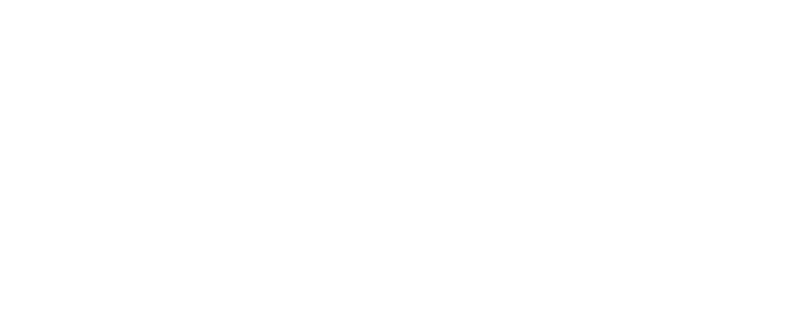 Jméno a příjmení:	Základní škola:	Třída:	Adresa:	Kontakt – email:	Kontakt – telefon:Základní škola:	Třída:	Adresa:	Kontakt – email:	Kontakt – telefon:Datum:Podpis:Kroužek je realizován v rámci projektu Implementace Krajského akčního plánu Jihočeského kraje II (reg.č.CZ. 02.3.68/0.0/0.0/19_078/0018245).Kroužek je realizován v rámci projektu Implementace Krajského akčního plánu Jihočeského kraje II (reg.č.CZ. 02.3.68/0.0/0.0/19_078/0018245).Jméno a příjmení:	Jméno a příjmení:	Základní škola:	Třída:	Adresa:	Kontakt – email:	Kontakt – telefon:Základní škola:	Třída:	Adresa:	Kontakt – email:	Kontakt – telefon:Datum:Podpis:Jméno a příjmení:	Jméno a příjmení:	Základní škola:	Třída:	Adresa:	Kontakt – email:	Kontakt – telefon:Základní škola:	Třída:	Adresa:	Kontakt – email:	Kontakt – telefon:Datum:Podpis:Kroužek je realizován v rámci projektu Implementace Krajského akčního plánu Jihočeského kraje II (reg.č.CZ. 02.3.68/0.0/0.0/19_078/0018245).Kroužek je realizován v rámci projektu Implementace Krajského akčního plánu Jihočeského kraje II (reg.č.CZ. 02.3.68/0.0/0.0/19_078/0018245).Jméno a příjmení:	Jméno a příjmení:	Základní škola:	Třída:	Adresa:	Kontakt – email:	Kontakt – telefon:Základní škola:	Třída:	Adresa:	Kontakt – email:	Kontakt – telefon:Datum:Podpis: